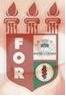 PLANILHA PARA CADASTROS DE LIVROS  BIBLIOTECA MARIA APARECIDA POURCHET CAMPOS        Classificação:          616.314                               Código 2947Cutter:     S587i                                                Data: Turma 2012Autor(s):  Silveira, Ádila Araujo da                  Figueiroa, Mylena DuarteTitulo: A influência do clareamento dental na vida socialOrientador(a): Prof. Ms. Carlos Eduardo da Silva VieiraCoorientador(a): Edição:  1ª        Editora  Ed. Do Autor     Local:  Recife    Ano:  2012  Páginas:  34Notas:  TCC – 1ª Turma graduação - 2012